10 listopada 2018Bhutański kryminał "Miód dla dakini" i inne pięciosmakowe tytuły dostępne od dziś na vod.plDla widzów, którzy nie mogą dotrzeć do kin w Warszawie lub Wrocławiu, Pięć Smaków przygotowało specjalny program dostępny online. W dniach od 10 do 30 listopada na platformie vod.pl będzie można obejrzeć wybrane tytuły z programów poprzednich edycji festiwalu, jak i tegorocznej selekcji.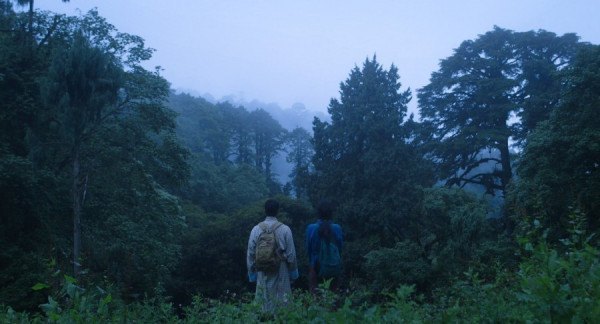 Miód dla dakini / Honeygiver Among The Dogs
reż. Dechen Roder, Bhutan 2016 (Nowe Kino Azji / Focus: Bhutan, 11. Pięć Smaków)Śledztwo w sprawie zaginionej mniszki z ukrytego w lasach klasztoru, ospały policjant i tajemnicza kobieta, która zdaje się wiedzieć więcej niż inni. Niezwykłe połączenie kryminału noir i filozoficznej przypowieści, w której buddyjskie legendy stają się komentarzem dla bardzo współczesnej, wciągającej historii.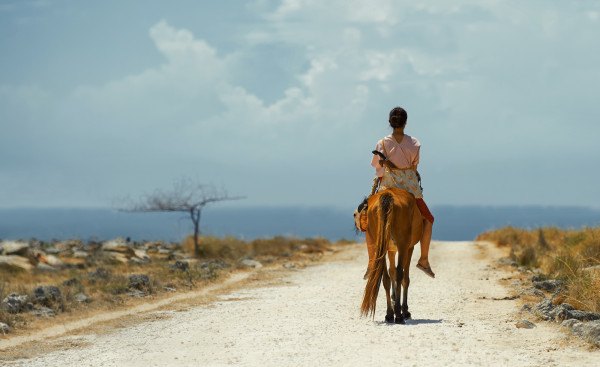 Marlina: zbrodnia w czterech aktach / Marlina the Murderer in Four Acts
reż. Mouly Surya, Indonezja/Francja/Malezja/Tajlandia 2017 (Nowe Kino Azji, 11. Pięć Smaków)Kobiecy western z wypalonej słońcem indonezyjskiej wyspy. Mieszkająca samotnie młoda wdowa, grupa bandytów i długa wędrówka w poszukiwaniu sprawiedliwości układająca się w archetypiczną historię, ujętą w urzekająco piękne kadry.  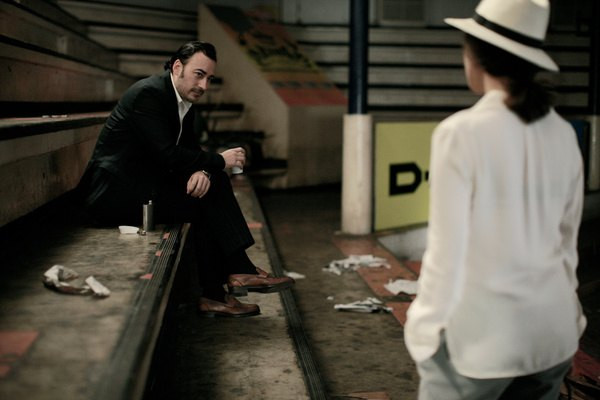 Samui Song
reż. Pen-ek Ratanaruang, Tajlandia, Niemcy, Norwegia 2017 (Pokazy Specjalne, 12. Pięć Smaków)Aktorka oper mydlanych tkwi w nieszczęśliwym małżeństwie z bogatym obcokrajowcem, który coraz bardziej uzależnia się od podejrzanego ruchu religijnego i charyzmatycznego guru. Wielopoziomowa narracja oparta na schemacie kina noir ignoruje przyczynowo skutkowość, bo wszystko jest fikcją albo wszystko jest prawdą.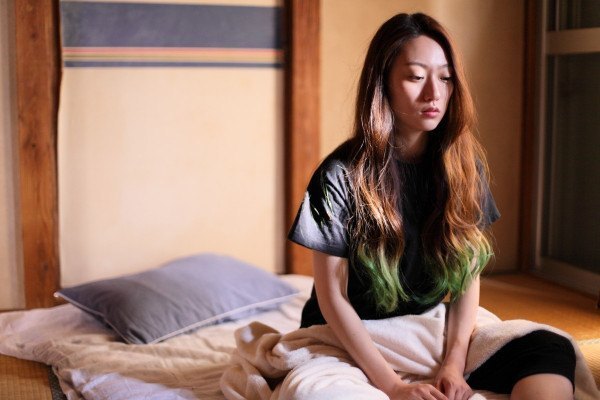 Yamato (Kalifornia) / Yamato (California)
reż. Daisuke Miyazaki, Japonia 2017 (Nowe Kino Azji, 11. Pięć Smaków)Spokojne japońskie miasteczko w cieniu amerykańskiej bazy wojskowej, zbuntowana dziewczyna i hip-hop. Ujmująca, wielowarstwowa opowieść o niezależności (nie tylko tej indywidualnej) i śmiałości zabierania głosu, nawet gdy jest on najbardziej delikatny.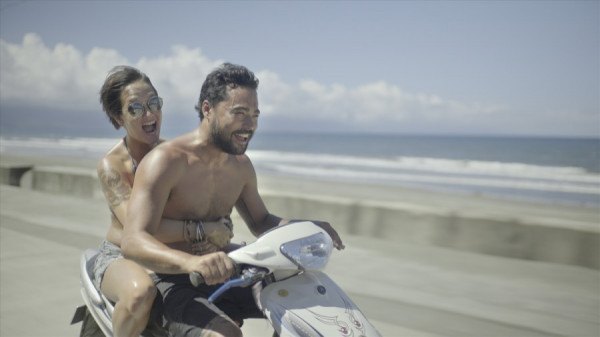 Dziecko apokalipsy / Apocalypse Child
reż. Mario Cornejo, Filipiny 2016 (Grand Prix 10. Pięciu Smaków)Krystaliczne fale, jasne plaże, skóra wystawiona na promienie słońca, senna atmosfera końca sezonu. Ford jest instruktorem surfingu i – podobno – synem legendarnego reżysera. Sielankowe wieczory plaże i zmysłowe romanse to jednak nie wszystko. Reżyser z lekkością, acz nieubłaganie, stawia przed bohaterem egzystencjalne pytania.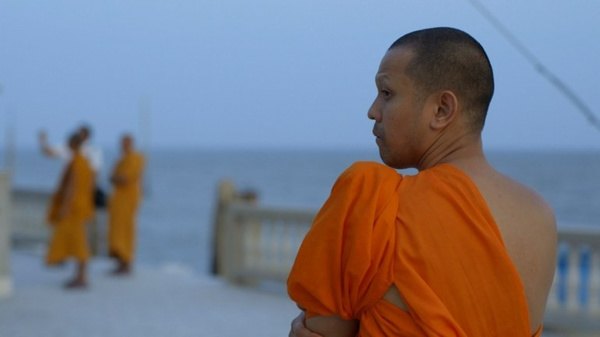 Mnich z morza / Monk of the Sea
reż. Rafał Skalski, Polska 2016 (Pokazy Specjalne, 10. Pięć Smaków)Ball to pracujący od rana do nocy 30-latek, nie stroniący od imprez i konsumpcyjnych przyjemności miejskiego stylu życia. Zgodnie z tajską tradycją postanawia jednak na krótki czas zostać mnichem i wkroczyć na ścieżkę ascezy. Film okazuje się wejrzeniem nie tylko w bolączki tajskiego społeczeństwa, ale w problemy pokolenia zmagającego się z wyzwaniami nowoczesności.Dostępny za darmo. 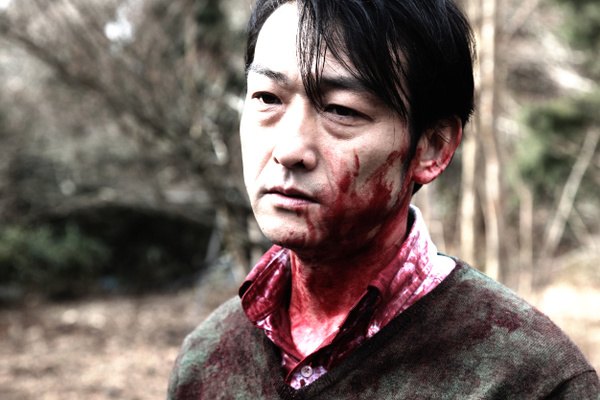 Cold Fish
reż. Sion Sono, Japonia 2010 (5. Pięć Smaków)Podejrzanie uprzejmy właściciel wielkiego sklepu akwarystycznego, skromna rodzina sprzedawcy rybek i sadystyczna gra, której wyników nikt nie jest w stanie przewidzieć. Wstrząsający, oparty na faktach film o ludzkiej deprawacji w ekstrawaganckiej, krwawej formie autorstwa jednego z najbardziej szalonych twórców japońskiego kina.Dostepny za darmo. 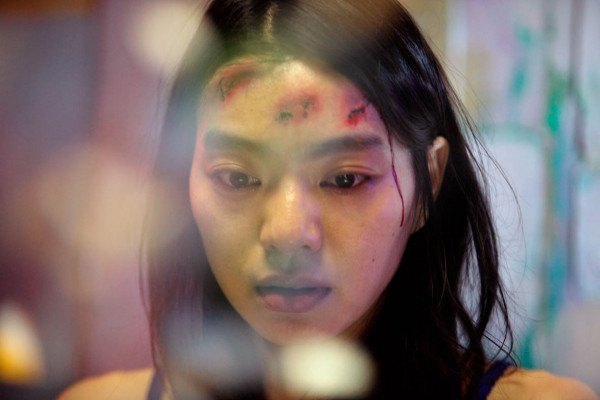 Kotoko
reż. Shinya Tsukamoto, Japonia 2011 (6. Pięć Smaków)Umysł Kotoko przypomina rozbite lustro - raz za razem wiedzie ją na skraj obłędu. Próby pogodzenia ról matki, partnerki, dorosłej kobiety wydają się daremne. Rozedrgane, wyprowadzające z równowagi dzieło niepokornego indywidualisty z charyzmatyczną piosenkarką Cocco w roli głównej.BiletyBilet normalny: 22 zł
Uroczyste otwarcie festiwalu: 30 zł
Noc animacji: ciche zmory: 55 zł
Bilety na wszystkie seanse dostępne online na stronie piecsmakow.pl oraz w serwisie Going. Bilety dostępne także w kasie kina, w którym odbywa się wybrany seans. Wszystkie filmy prezentowane są w oryginalnych językach z polskimi i angielskimi napisami.
Kino Muranów - tel. 22 635 30 78, muranow.gutekfilm.pl
Kinoteka - tel. 22 551 70 70, kinoteka.pl
Miejsca na seanse są nienumerowane.Organizator: Fundacja Sztuki Arteria
Współfinansowanie: Miasto Stołeczne Warszawa, Ministerstwo Kultury i Dziedzictwa Narodowego, CreateHK, HK Film Development Fund
Sponsorzy: Mitsubishi, Asia Travel
Partnerzy: Asian Films Awards Academy, Taiwan Film Institute, Kino Muranów, Kinoteka, Culture.pl, Asian Film Academy, MSN, MAIP, Tajfuny
Patroni medialni: Filmweb, Kino, Ekrany, CJG24, AMS, Vogue Polska, Aktivist, Fiszki Polityki, Pismo., NN6T, Going, Warsawholic, Enter the Room, Eastern Kicks, Asian Movie Pulse, Cinema Escapist, Asia in Cinema, Kultura Liberalna, Contemporary Lynx, Warsaw in Your PocketWięcej na stronie piecsmakow.pl
Śledź nas na Facebooku, Twitterze i Instagramie, czytaj blog.piecsmakow.pl.festiwal na vod.pl